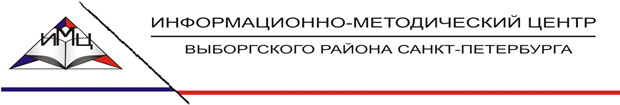 Технологическая карта урока слушателя краткосрочных курсов «Основы содержания современного образования: ФГОС» (36 часов, модуль-2) на базе ГБОУ ИМЦ Выборгского района Санкт-Петербурга Урок: русский язык     Тема урока: Буквы о-а в корне  –лаг- - -лож-Дата проведения урока: 22.01.2017 г.Класс:5 (базовый уровень)УМК: Русский язык. Учебник для 5 класса общеобразовательных учреждений. Т.А. Ладыженская,  М.Т. Баранов, Л.А., Тростенцова и др. М.: Просвещение, 2010 г. Автор-разработчик: Лазутина В.Л, учитель русского языка и литературы ГБОУ школы №117 Выборгского района Санкт-Петербурга.Лектор: Меллес Ю.А., методист ГБОУ ИМЦ по русскому языку и литературе Выборгского района Санкт-Петербурга.Приложение 1Запись на доске:    предлагать — предложить                                 слагаемое — сложениеПриложение 2Обозначают графически: предлагать — предложить                                 слагаемое — сложениеПриложение 3                         Карточка.                         Упражнение 1.О или А? Сделайте выбор правильного написания, запишите слова и выполните графический комментарий.1.  Пол…жение, изл…жение.2. Сл…гаемое, сл…жение.3. Предл…жить, предл…гать,.4. Зал…г, зал…жить.5. Предл…жение, прил…жение.6. Пол…г, нал…г.Приложение 4                        Карточка.                        Упражнение 2.      Запишите глаголы с корнем –лаг- - -лож-. Используйте приставки у-, по-, на-, при-, пере-, про-, с-, раз-, из-, воз-, пред-, в-, до-.Приложение 5                       Карточка.Цели для ученика
Обучающие: уметь различать корни –лаг- и –лож-; усвоить правило правописания о-а в корнях –лаг- и –лож-;; овладеть умением делать выбор правильного написания корней; запомнить словарное слово.Развивающая:  учиться формулировать тему; ставить перед собой цель, решать задачи по достижению намеченного; учиться работать с источниками (дидактический материал, справочник), анализировать, сопоставлять, приходить к выводу; учиться слушать, контролировать свою речь с точки зрения содержательности, употребления терминов.Воспитывающая: формировать умение слышать окружающих и на основе их высказываний формулировать своё мнение.Цели для учителя
Образовательные: создать условия, способствующие приобретению знаний по теме «Буквы О – А в корнях -лаг- – -лож-" и применению их в нестандартных учебных ситуациях»Развивающие: содействовать развитию коммуникативной культуры личности, интереса к учению; Воспитательные: воспитание любви к русскому языку. Тип урока
Урок изучения нового материала.Форма урока
Традиционная Опорные понятия, термины
ОрфограммаКореньЧередование Графический комментарий орфограммыСлова с чередованием о-а в корне –лаг- и –лож-Новые понятияЧередование в корнеФормы контроля:Фронтальный опросТестовая проверочная работаДомашнее задание 
§ 84, упр.436Этап урокаДеятельность учителяДеятельность ученикаИспользуемые методы, приемы, формыФормируемые УУДРезультат взаимодействия (сотрудничества)I. Мотивация 
1—2 минуты
Включение в деловой ритм.Здоровается с детьми, проверяет присутствие уч-ся по журналу, создает деловую атмосферу.Подготовка к работе.Проверяют индивидуальную готовность к уроку.Словесная форма.Личностные:умение настроиться на совместную работу с учителем и сверстниками; мобилизация мыслительной деятельности;регулятивные:умение создать условия для целеполагания, корректировки материала по ходу урока; коммуникативные:умение слушать; осуществлять речевой контроль.Психологический настрой учителя и учащихся.II. Актуализация знаний
10 минутПостановка учебной задачи.Задает вопросы с целью актуализации знаний прошлого урока. Формулирует проблемное задание, выполнив которое, учащиеся сформулируют тему урока и поставят задачи.(Приложение 1)Слушают вопрос. Выполняют проблемное задание в парах. Формулируют тему урока и свои учебные задачи.Фронтальная беседа.Работа в парах.Личностные: самопроверка, оценивание своего ответа;познавательные: - анализ объектов сцелью выделения признаков,-умение производить анализ орфографического материала, разбираться в морфологических признаках;регулятивные:оценивание своих знаний по изучаемой теме.Уметь различать корни –лаг- и –лож-;III. Изучение нового материала:а)Знакомство с теоретическими нормами письменной речи по теме урока.б)Первичное закрепление.в) Обобщение изученного.22 минутыДает задание для работы в группе (по 4 человека = 2 парты). Организует работу по изучению теории.(Приложение 2)Проверяет, как группы справились с заданием. Слушает ответы уч-ся на вопросы по теоретическому материалу.Дает задание для письменной работы и инструктирует уч-ся.(Приложение 3)Организует в конце работы в паре работу в группе по взаимопроверке правильности выполнения.Организует фронтальную проверку правильности выполнения.Дает задание для письменной работы и инструктирует уч-ся.(Приложение 4)Организует взаимопроверку в группе и выполнение нового задания на основе выполненного в паре.Организует фронтальную проверку правильности выполнения.Изучают в группах теоретический материал (читают, повторяют, рассказывают друг другу).Отчитываются о проделанной групповой работе, отвечая на вопросы учителя.Выполняют предложенное письменное задание, работают сначала в паре (обсуждают выбор правильного написания), затем индивидуально в тетради (записывают и комментируют орфограмму).Работают в группе, проверяя и обсуждая правильность выполнения задания.Отвечают на вопросы учителя.Выполняют предложенное письменное задание, работают сначала в паре (обсуждают выбор правильного написания), затем индивидуально в тетради (записывают и комментируют орфограмму).Работают в группе, проверяя и обсуждая правильность выполнения задания. Выполняют совместно новое задание на основе выполненного.Отвечают на вопросы учителя.Фронтальная беседа. Работа в группах.Индивидуальная работа.Работа в паре.Работа в группе.Самопроверка.Индивидуальная работа.Работа в паре.Работа в группе.Самопроверка.Личностные: развитие интереса к языку, к чтению; формирование ответственного отношения к учению.Регулятивные: поиск и выделение необходимой информации; умение применять и преобразовывать модели и схемы для решения учебных и познавательных задач.Познавательные: умение определять понятия, создавать обобщение; умение производить орфографический разбор. Уважительное отношение друг к другу при коллективной  и групповой работе.Умение осуществлять самопроверку.IV. Лингво-физкультминутка. 
1  минутаОбъясняет задание.Выполняют упражнения: Игровой приём. Здоровьесберегающая технология.V. Актуализация новых знаний.
Проверка первичного усвоения нового материала (проверочная работа).
5 минут Дает задание для тестовой работы. Инструктирует.(Приложение 5)Выполняют тестовые задания.Индивидуальная работа.Личностные: умение анализировать результаты своей деятельности.Регулятивные: умение систематизировать знания, классифицировать, обобщать, делать выводы.Умение отчитываться индивидуально за совместно проделанную работу.VI. Рефлексивно-оценочный этап.
2—3  минутыОрганизует рефлексию.Выясняет, что усвоено на уроке, что – нет; с какими трудностями столкнулись учащиеся в ходе работы.Осуществление контроля над пониманием темы.Организует беседу с целью формулирования вывода по уроку, о достижении учебных задач.Задает вопросы:— Чему учились?— Кому было легко? Почему?— Кому было тяжело? Почему?— Для кого лучшей оказалась работа в паре?— А кто поработал бы индивидуально?Осуществляют самооценку собственной учебной
деятельности, соотносят цель и
результаты, степень их соответствия.Отвечают на вопросы учителя. Анализируют свои действия.Фронтальная беседа.Коммуникативные: умение с достаточной полнотой и точностью выражать свои мысли, слушать и слышать других; быть готовыми отстоять свою точку зрения;регулятивная: контролируют правильность ответов учащихся;
познавательные: рефлексия;
личностные:
самосовершенствование.Умение оценивать себя.Умение оценивать результат учебной деятельности.VII. Домашнее задание.2 минутыДает задание и инструктирует уч-ся о его выполнении.Слушают, задают вопросы,  уточняют и записывают задание в дневник.Фронтальная беседа.Регулятивная: саморегуляция.1 вариант1. В каком слове на месте пропуска пишется  буква А?   А) прил…жить           В) пол…г   Б) выл…жить              Г) сл…гать2. В каком слове на месте пропуска пишутся  буква О ?   А) изл…жение         В) прил…гательное   Б) изл…гать             Г) прил…гать3. В каком слове на месте пропуска пишется  буква А?   А) распол…жить     В) прил…жение   Б) распол…гать        Г) пол…жение4 В каком слове на месте пропуска пишутся  буква О ?   А) отл…жить            В) прил…гать   Б) распол…гаться     Г) предл…гать    2 вариант1. В каком слове на месте пропуска пишутся  буква О ?А) отл…жить       В) изл…гатьБ)  прил…гать      Г) предл…гать 2. В каком слове на месте пропуска пишется  буква А?А) изл…жение        В) пол…жить      Б) предл…жение     Г) прил…гательное 3. В каком слове на месте пропуска пишутся  буква А ?А) сл…жить           В) перел…житьБ) сл…гать             Г) зал…жить 4.  В каком слове на месте пропуска пишутся  буква О ?А) распол…житься   В) сл…гаемоеБ) распол…гаться     Г) сл…жение 